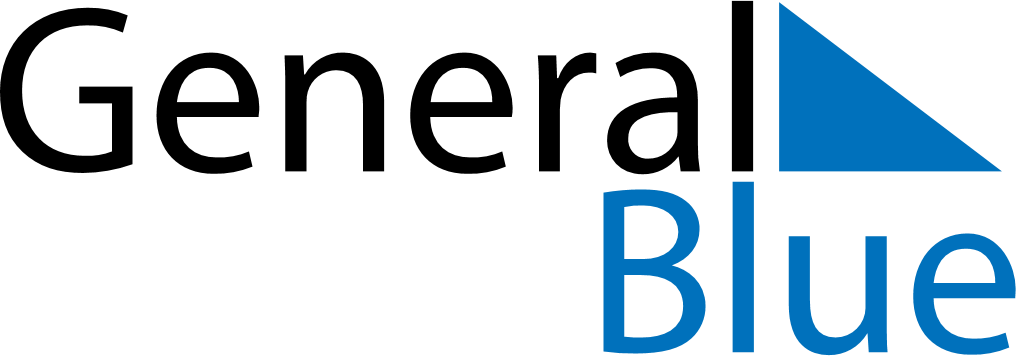 March 2021March 2021March 2021United Arab EmiratesUnited Arab EmiratesMondayTuesdayWednesdayThursdayFridaySaturdaySunday1234567891011121314Laylat al-Mi’raj1516171819202122232425262728293031